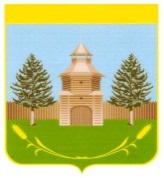 СОБРАНИЕ ПРЕДСТАВИТЕЛЕЙ МУНИЦИПАЛЬНОГО РАЙОНА БОРСКИЙСАМАРСКОЙ ОБЛАСТИШЕСТОГО СОЗЫВАРЕШЕНИЕ07 апреля 2023 года							              	  № 135О протесте прокуратуры на положение о муниципальном жилищном контроле муниципального района Борский Самарской области, утвержденное решением Собрания представителей муниципального района Борский от 20.10.2021г. № 50В соответствии с Федеральным законом от 31.07.2020 № 248-ФЗ «О государственном контроле (надзоре) и муниципальном контроле в Российской Федерации» рассмотрев поступивший протест прокуратуры Борского района от 18.01.2023 №07-03-2023/83-23-226 на положение о муниципальном жилищном контроле  муниципального района Борский Самарской области, Собрание представителей муниципального района Борский Самарской областиРЕШИЛО: 1. Протест прокуратуры Борского района на положение о муниципальном жилищном контроле муниципального района Борский Самарской области, утвержденное решением Собрания представителей муниципального района Борский от 20.10.2021г. №50  удовлетворить.2. Внести в п.п.2.5 пункта 2 положения о муниципальном жилищном контроле муниципального района Борский Самарской области, утвержденного решением Собрания представителей муниципального района Борский от 20.10.2021г. №50  изменение, заменив слова «могут проводиться» словом «проводятся».3. Настоящее решение вступает в силу со дня его официального опубликования.Председатель Собрания представителеймуниципального района Борский Самарской области                                                                             В.Н. ПолянскихГлава муниципального района Борский   Самарской области                                                                               Э.В. Ардабьев